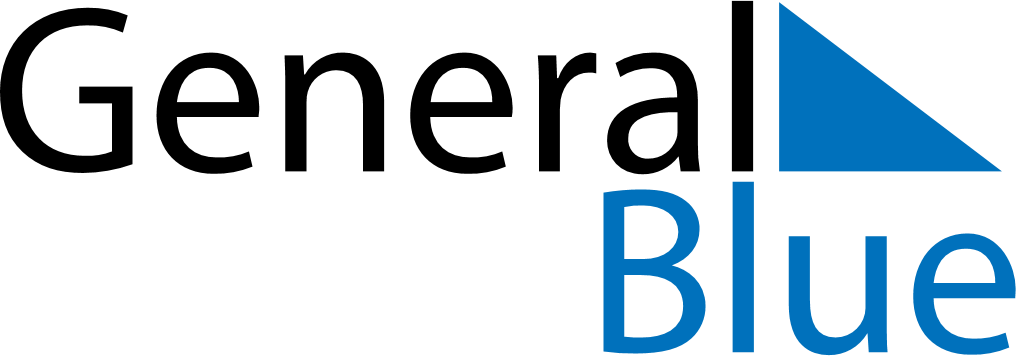 October 2152October 2152October 2152October 2152October 2152SundayMondayTuesdayWednesdayThursdayFridaySaturday12345678910111213141516171819202122232425262728293031